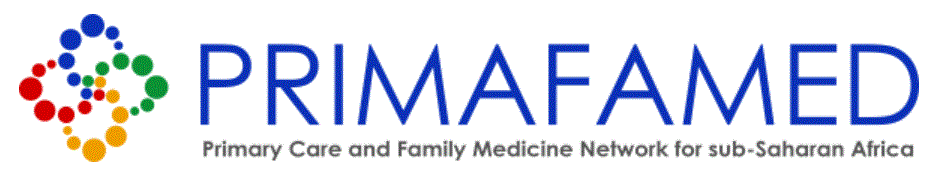 Zelra MalanSummary of educational and research expertiseEducational expertiseResearch expertiseResearch interestsLast updated: 7th October 2021InstitutionUniversity of NamibiaCountryNamibiaHighest qualificationDoctoral degreeEmailzmalan@sun.ac.za Can teach or train others on the following roles of the teacher:Works with the following types of students:Mentoring studentsFacilitating learningLecturerClinical trainerStudent assessmentCurriculum planningCourse organizerStudy guide producerResource material creatorNew primary care nurses/nurse practitionersMedical studentsRegistrarsHealth professional’s in-serviceSupervision and scholarship:9 Masters students completed0 Doctoral student completed16-20 Original research articles in last 5-yearsExpertise in types of research:BasicImplementationHealth servicesEducationalMethodological expertise:Clinical guideline developmentAnalytical observational studiesDescriptive observational studiesExploratory descriptive qualitative studiesPhenomenological qualitative studiesParticipatory action researchQuality improvement studiesMixed methods design and integrationExpertise in research process:Writing a research proposalPerforming a literature searchDesigning and validating questionnairesCollecting qualitative dataCollecting and capturing quantitative dataAnalyzing qualitative dataAnalyzing quantitative dateWriting up qualitative resultsWriting up quantitative resultsDiscussing your results and findingsReferencing and citing the literaturePublishing researchDissemination of research and knowledge translation